AP Calculus BC Summer WorkName: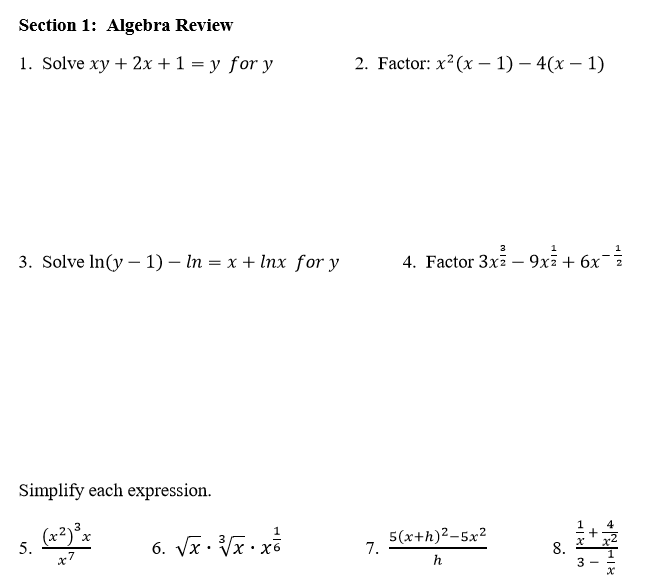 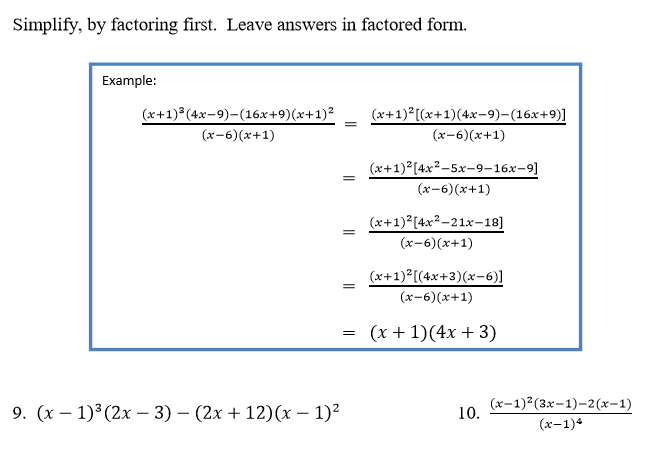 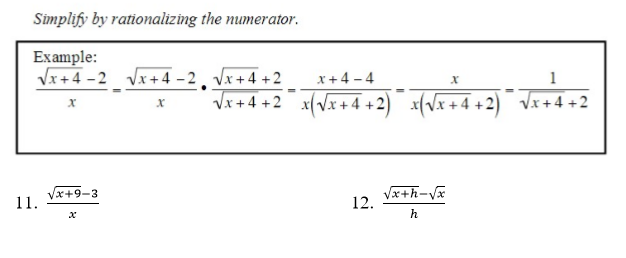 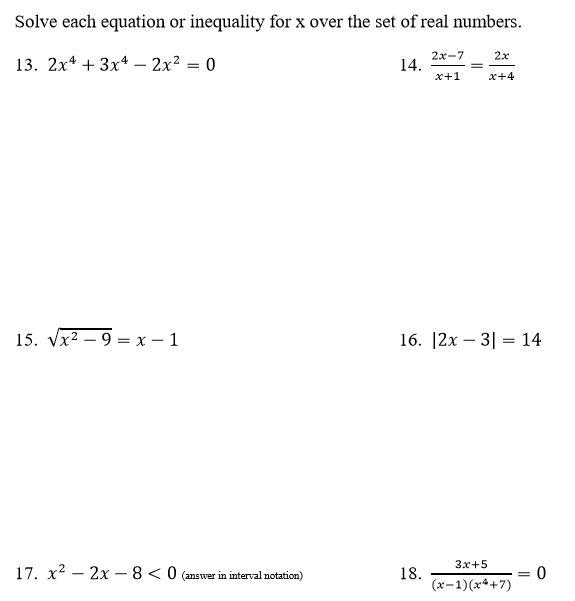 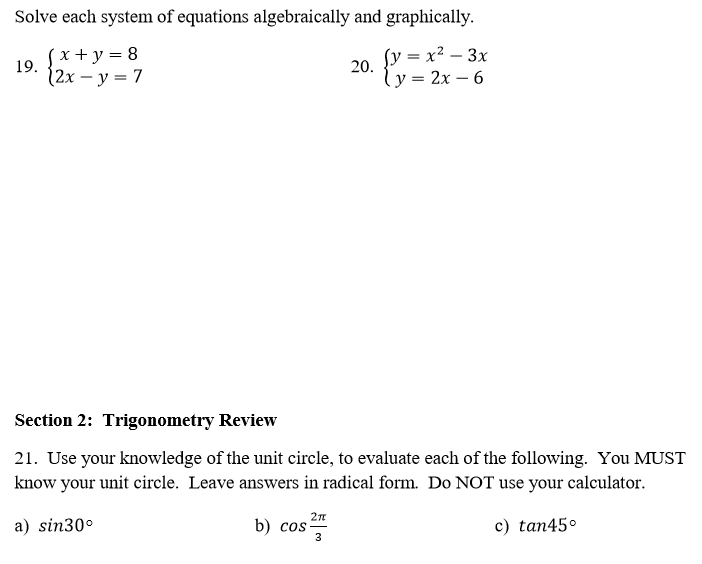 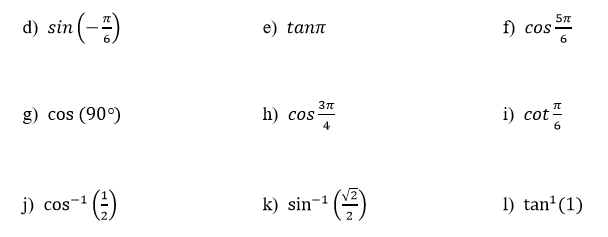 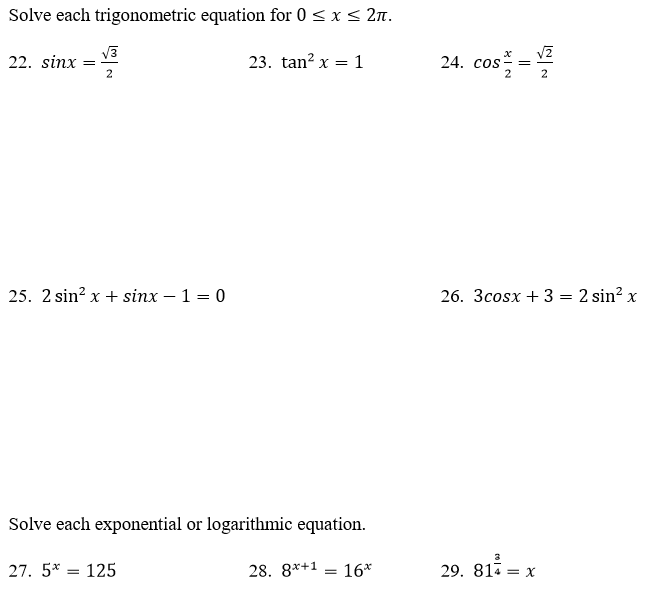 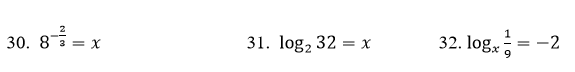 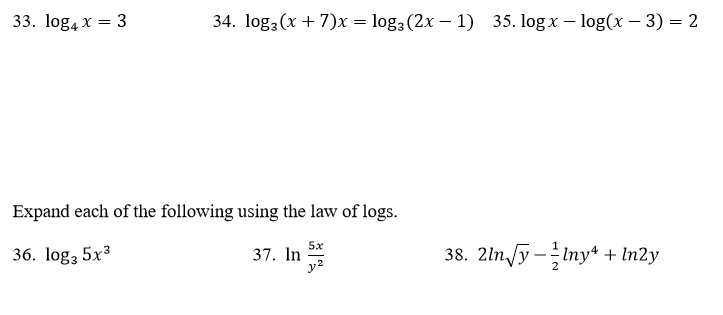 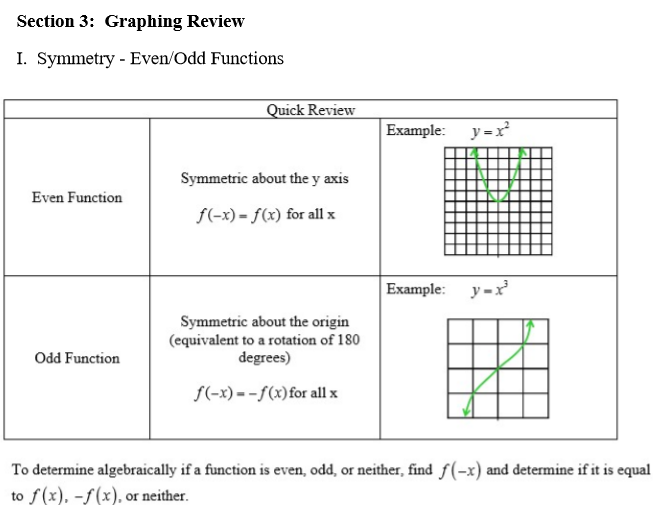 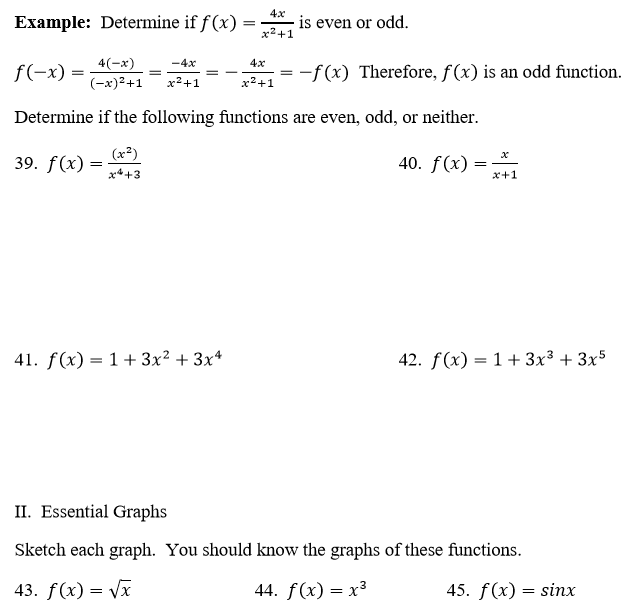 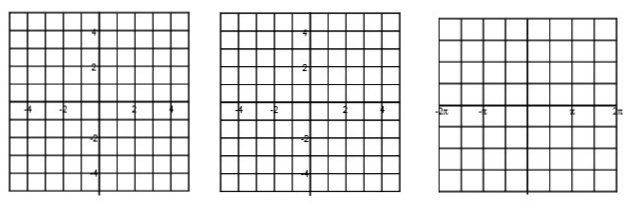 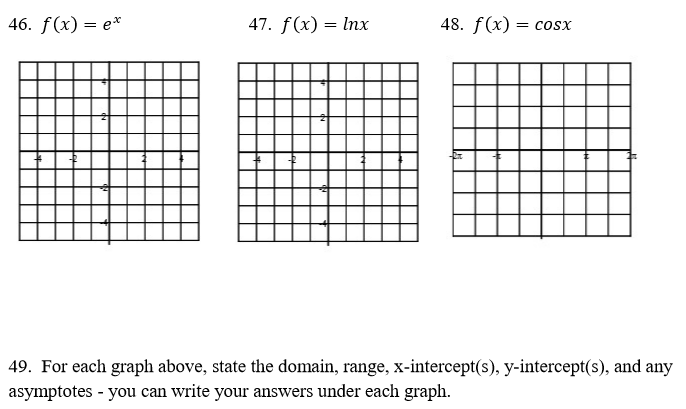 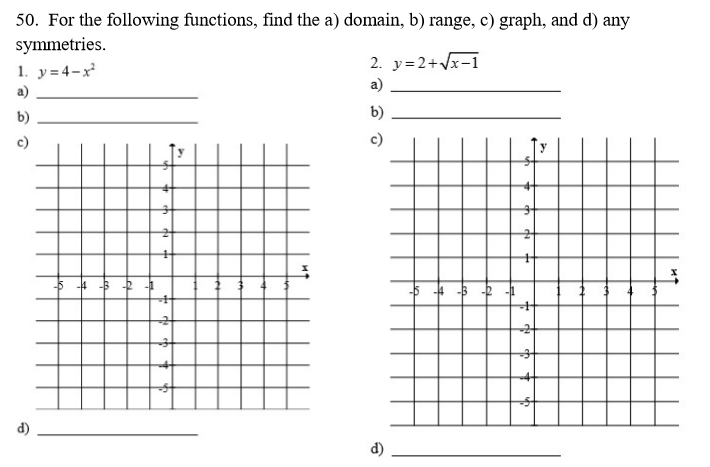 Calculus ReviewDifferentiate the following: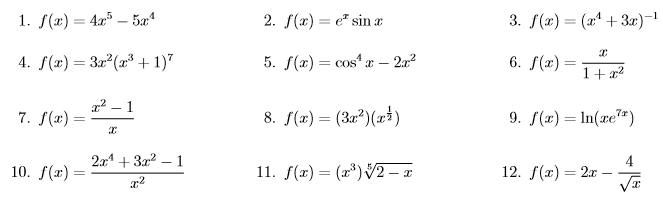 Integrate the following: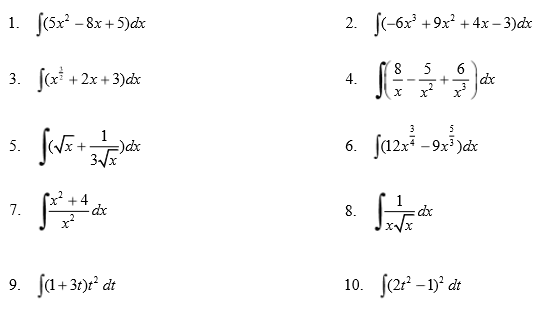 Find the definite Integral: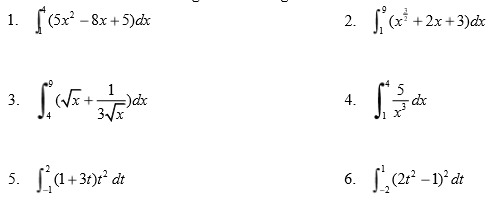 